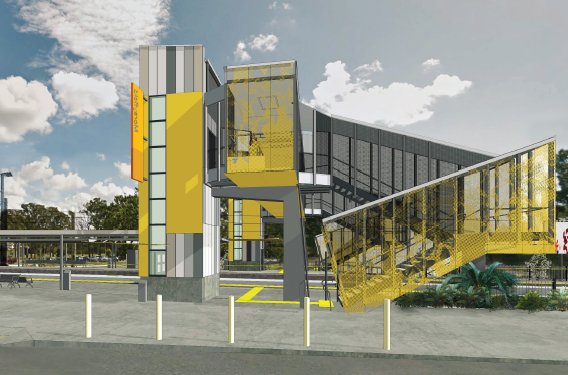 Project progressActivities recently undertaken at Morayfield include:Moreton Bay Regional Council plumbing approvals for the temporary ticket officetemporary toilet facilities ordered, ready for installation late Septemberset up of initial project safety fencing.Upcoming worksIn the near future, customers and the community can expect to see the following works:site establishment and safety fencinginstallation of temporary ticket office and toilet, (excavation, plumbing and electrical works)commissioning of temporary ticket officerelocation of the platform 2 ticket machine and public telephone to platform 1, near the ticket office.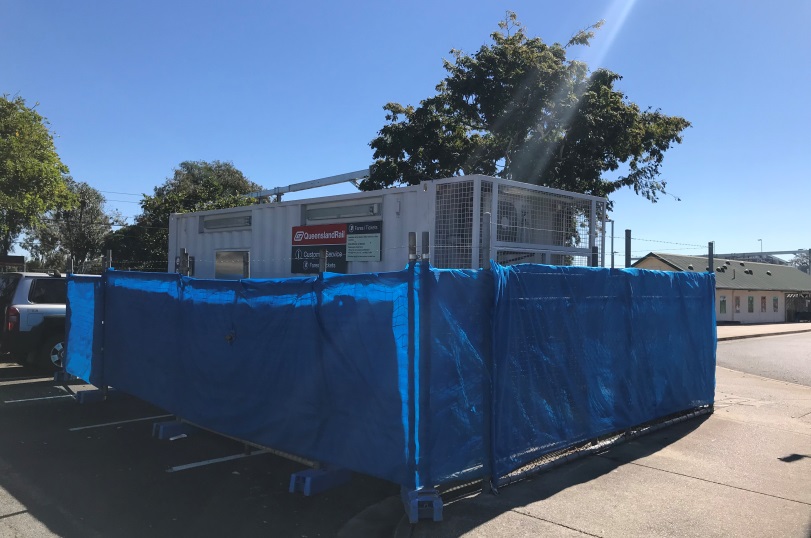 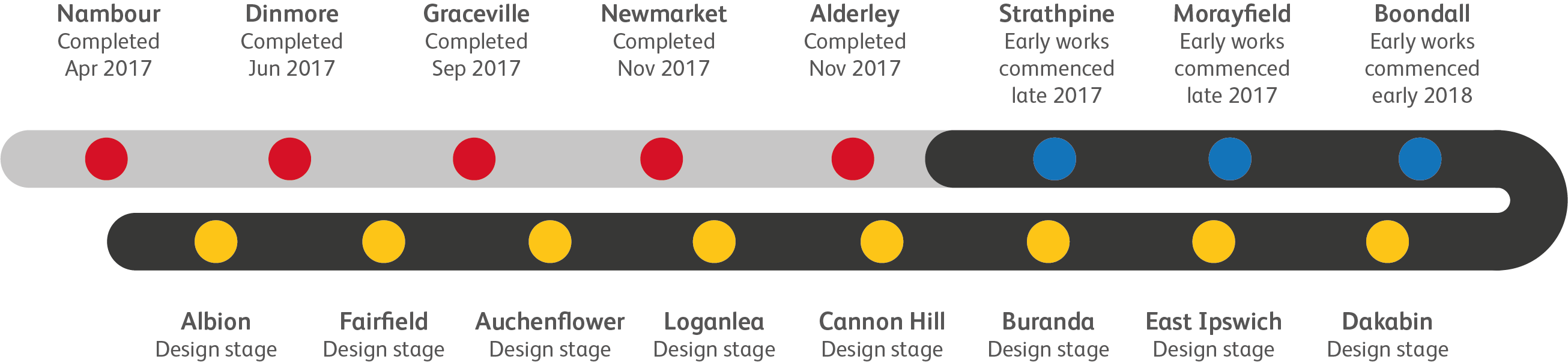 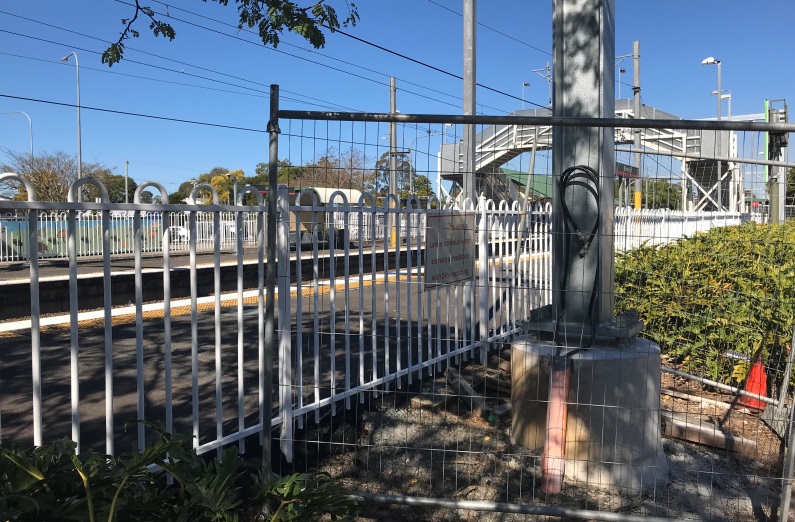 Construction impactsNormal working hours are 6am to 5pm Monday to Saturday. Construction activities may involve:noise associated with heavy machinerytemporary changes to station access pathschanged traffic and parking conditionsincreased vehicle movements near worksmobile lighting towers for night works.Please take care around the work zones.Queensland Rail thanks customers and the community for their patience and cooperation during this important project.Contact usFor more information or to provide feedback:Phone:	1800 722 203 (free call)Email:	stationsupgrade@qr.com.auWebsite:	queenslandrail.com.au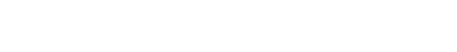 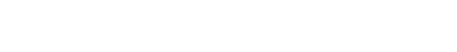 